Муниципальное бюджетное учреждение культуры«Централизованная библиотечная система города Белгорода»Модельная библиотека-филиал №18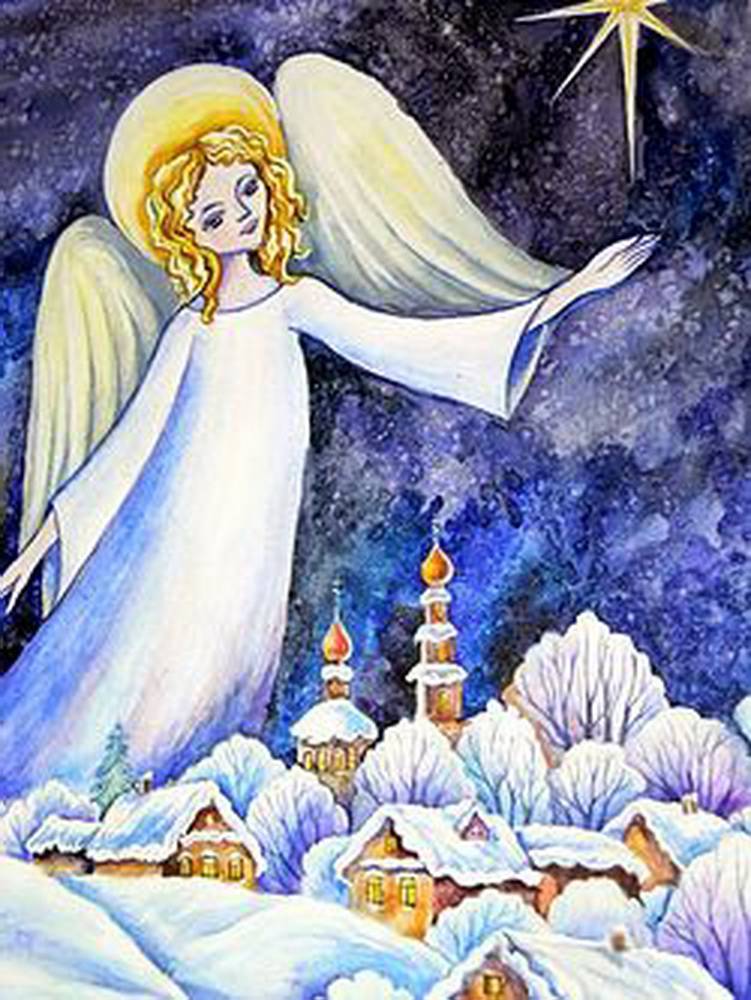 «Светлый праздник Рождества» Книжные посиделки2020 г.Сценарий 
«Светлый праздник Рождества» – книжные посиделки6+Цель: Познакомить детей с Евангельским событием Рождества Христова.Ведущий: Здравствуйте ребята! Много веков подряд, из года в год, человечество отмечает Рождество как один из величайших христианских праздников.Ведущий: Ребята, а давайте вспомним историю рождения Младенца Иисуса, которому суждена была великая миссия – стать Спасителем человечества.Ведущий: В городе Назарете жила девушка по имени Мария. В этом же городе жил благочестивый муж по имени Иосиф. Однажды, когда Мария была одна дома и молилась, ей было предсказание архангела Гавриила. Он сказал: «Радуйся, святая, добрая дева! Господь с тобою! Своей скромностью, усердными молитвами и любовью к Богу ты заслужила великую милость: у тебя родиться Сын, и ты назовёшь его Иисус, Он – сын Божий, Спаситель мира».Ведущий: В тот год, когда родился Христос, римский правитель Август приказал переписать все иудейское население. Каждый житель должен был записаться там, где жили его предки. Иосиф и Дева Мария пошли из Назарета на родину своих предков, в город Вифлеем. И вот Иосиф и Мария отправились в путь в далекий город Вифлеем, где они когда-то жили.Ведущий: И вот вечером Мария и Иосиф вошли в Вифлеем. В городе было очень многолюдно: со всех концов страны люди приехали в город на перепись. Там все места в домах и в гостинице были заняты. Ведущий: Марии со старцем Иосифом пришлось остановиться на ночь в пещере, куда пастухи загоняли скот. Вся пещера была устлана соломой, а посередине стояли ясли, из которых ели животные. Наступила ночь, все жители в Вифлееме заснули.Ведущий: В эту ночь и родился у Марии Младенец Иисус, что значит «Спаситель мира». Она положила его в ясли, где обычно лежал корм для скота. Ведущий: Вот так и родился Христос. Не в палатах, не в богатых домах, а в пещере, где пастухи держали телят и овечек. Со смирением и кротостью пришел он в мир.Ведущий: Пастухи первыми узнали об этом. Им явился Ангел Господень и повелел пастухам пойти в пещеру и поклониться Младенцу. Потом пришли из дальних стран звездочеты – волхвы.Ведущий: Необычная звезда, которая взошла на востоке, привела их в Вифлеем из далеких стран и указала место, где родился Сын Божий. Отныне эта звезда зовется Вифлеемской.Ведущий: По этому явлению чудесной звезды мудрецы, или, как их тогда называли, волхвы, догадались, что родился сын Бога на земле, которого люди давно ждут и которого величают Спасителем.Ведущий: Волхвы захотели поклониться ему. Дорогой они все время следили за чудесной звездой, которая указывала им путь. Ведущий: По традиции, художники изображали трех волхвов возле Богомладенца людьми разного возраста: молодой человек – из африканской расы; зрелый мужчина – европеец; седой старик – восточной внешности.Ведущий: В библейских сказаниях они упоминаются, как три царя других стран, которые пришли признать власть нового правителя Иудеи.Ведущий: Мудрецы-волхвы принесли Младенцу дары – ладан, золото, смирну.Ведущий: Принесённые волхвами дары имеют символическое значение.Ведущий: Золото – царский дар, показывающий, что Иисус был Человеком, родившимся, чтобы быть Царём.Ведущий: Ладан – дар священнику, так как Иисус пришёл стать новым Учителем и истинным Первосвященником.Ведущий: Смирна – дар тому, кто должен умереть за спасение всео человечества.Ведущий: Этим событиям уже более 2000 лет. И счет лет мы ведем именно от Рождества Христова.Ведущий: Дни от Рождества до крещения в народе называют Светлыми или Святками. В эти дни все люди ходят друг к другу в гости, дарят подарки, поют колядки, желают здоровья в Новом году.Ведущий: Большинство стран Европы и США Рождество отмечают по григорианскому календарю – 25 декабря, а Россия – по юлианскому – 7 января.Ведущий: На Руси Рождество начали отмечать в X веке. Издавна это был тихий и спокойный праздник. Ведущий: День перед Рождеством называют сочельником. Православные люди в этот день ничего не едят до самого вечера: ждут, когда на небе первая звездочка загорится, та самая, которая волхвов к младенцу Иисусу привела.Ведущий: На следующий день начиналось веселье - Святки. С песнями ходили по домам, устраивали хороводы и пляски.ВикторинаВ целом мире торжество.Потому что (Рождество)Не во дворцах, и не в шатрах,Спит малыш Христос в (яслях)Как же им найти Царя?Путь укажет им (звезда)Где родился Иисус Христос? (В Вифлиеме) Как звали мать Иисуса Христа? (Мария) Простые люди весть узнали. В ночи, когда еще не пели петухи, Они к яслям Младенца поспешили И Бога прославляли (Пастухи)За звездою, появляясь Из дорожной синевы, В Вифлеем путь долгий держат На верблюдах трех … (Волхвы)Сколько времени прошло со дня рождения Христа? (2020 лет)Как называется день накануне Рождества? (Сочельник) Как называется время на Руси от Рождества до Крещения? (Святки) Что делают дети и взрослые на святках в костюмах и с песнями? (Колядуют) Как называли людей, которые носили мешок при колядовании? (Коляда) Что принесли мудрецы в дар младенцу? (золото, ладан, смирну)Ведущий: С праздником! С Рождеством Христовым!